1. Зайти в Сбербанк онлайн в раздел Платежи / Оплата по QR или штрихкоду: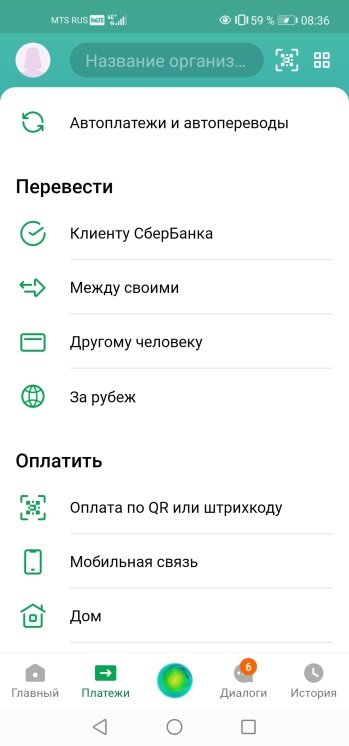 2. Навести телефон на любой штрихкод в платежке.3. Выбрать карту для оплаты: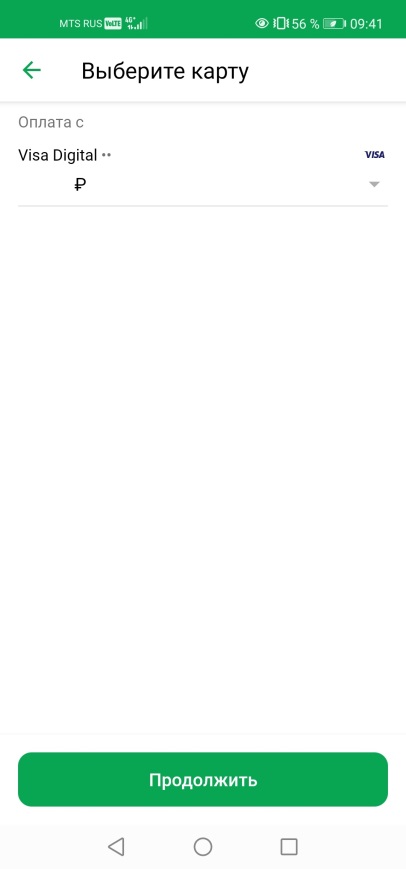 4. После выбора карты открывается окно: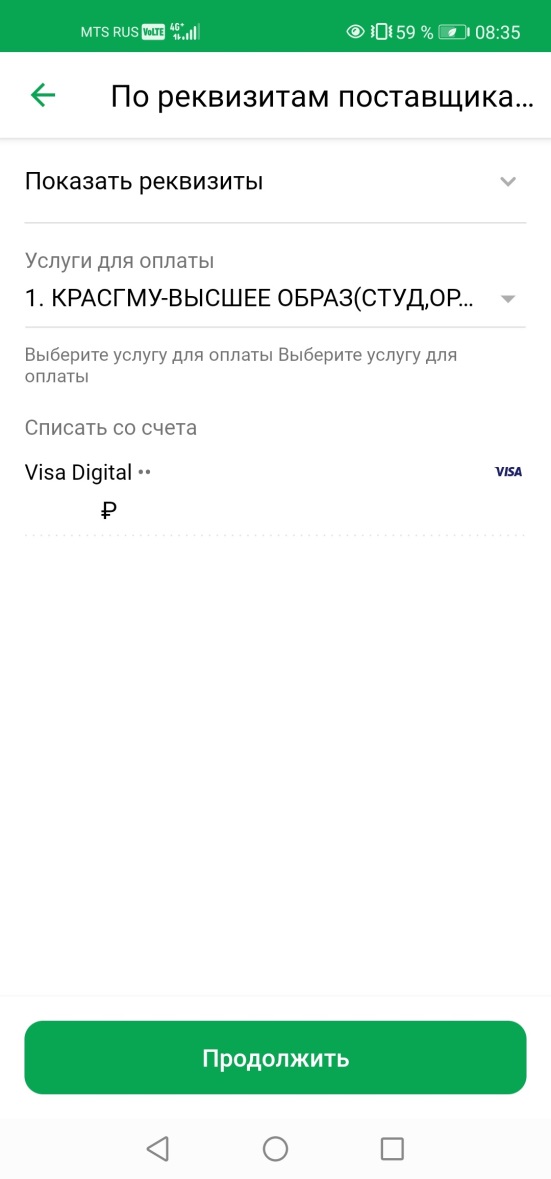 5. Выбрать пункт 9 Программное обеспечение (неисключ права):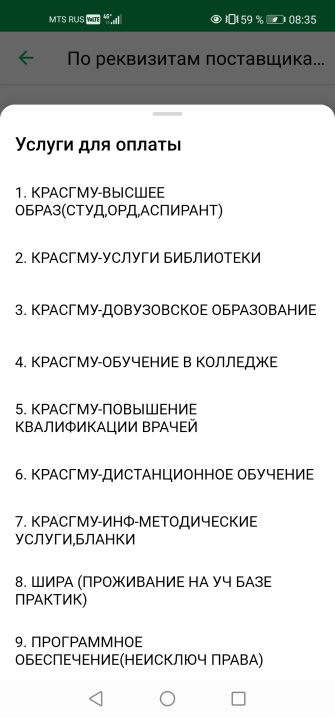 6. Ввести свои ФИО полностью, нажать продолжить: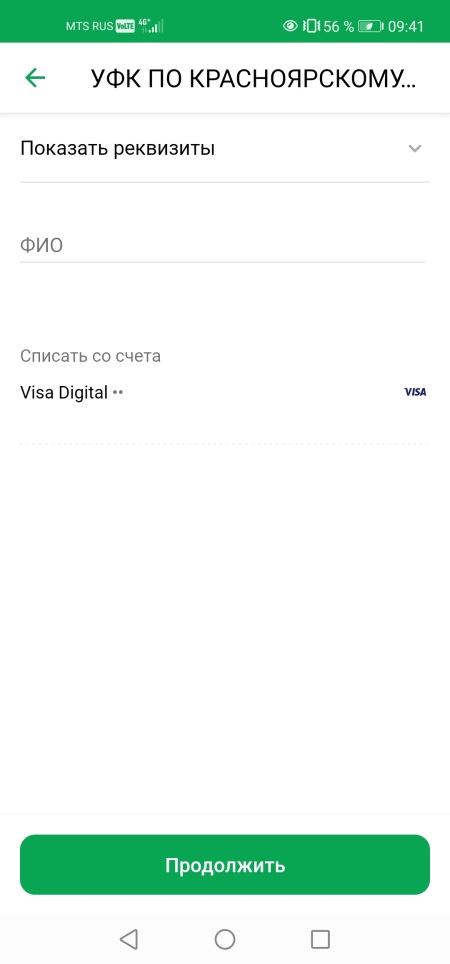 7. Еще раз нажать продолжить: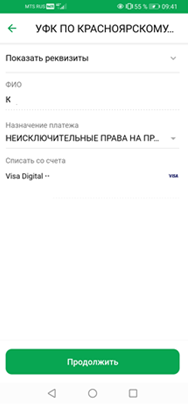 8. УИН вводить не нужно, нажать продолжить: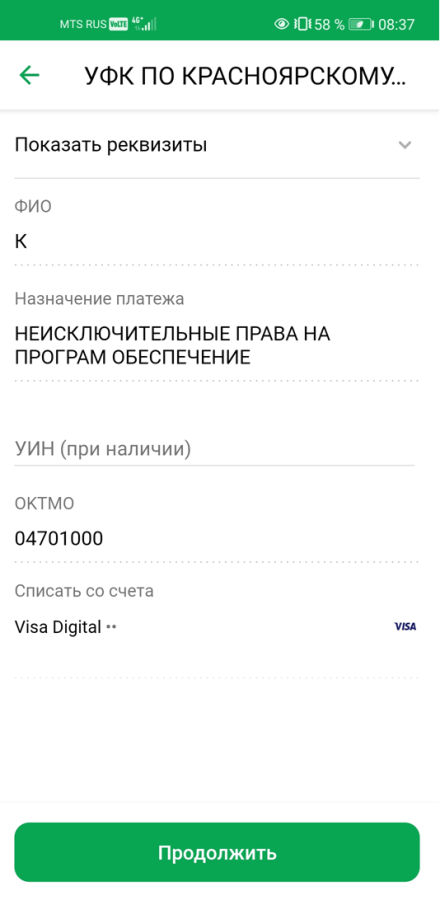 9. Выбрать тип документа, удостоверяющего личность и нажать продолжить: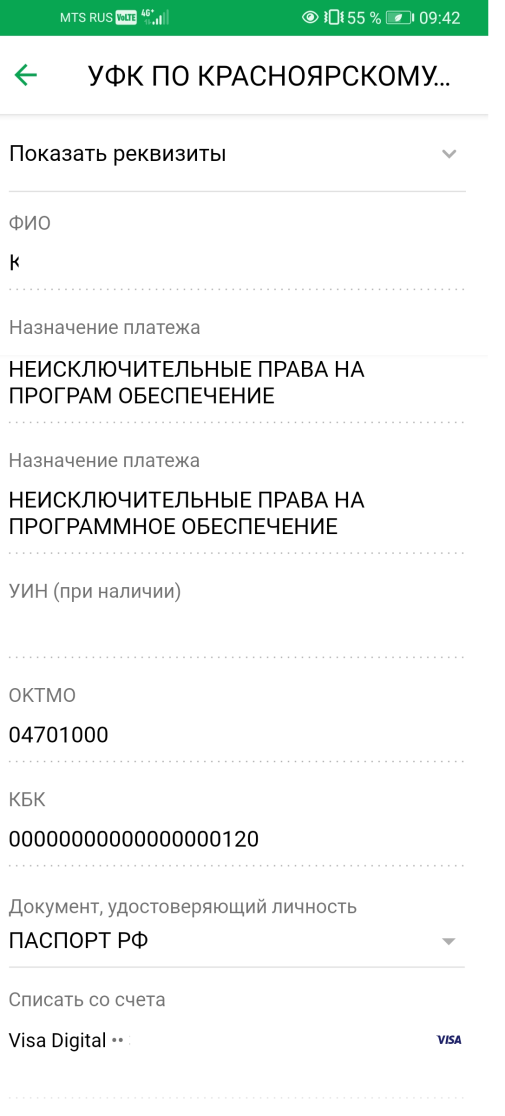 10. Ввести данные документа, удостоверяющего личность и нажать продолжить: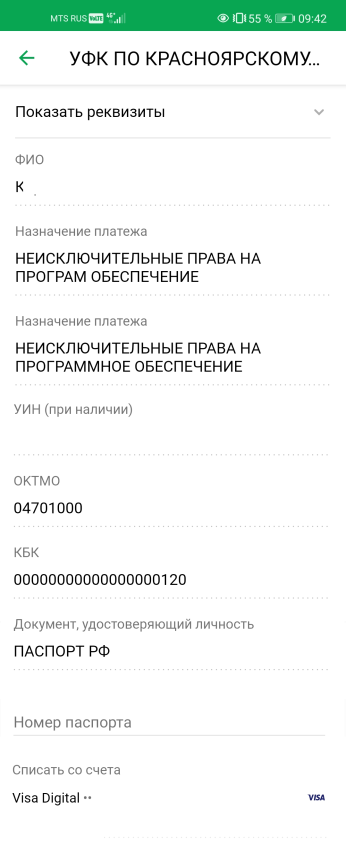 11. В сумме платежа указать 3700 и нажать продолжить: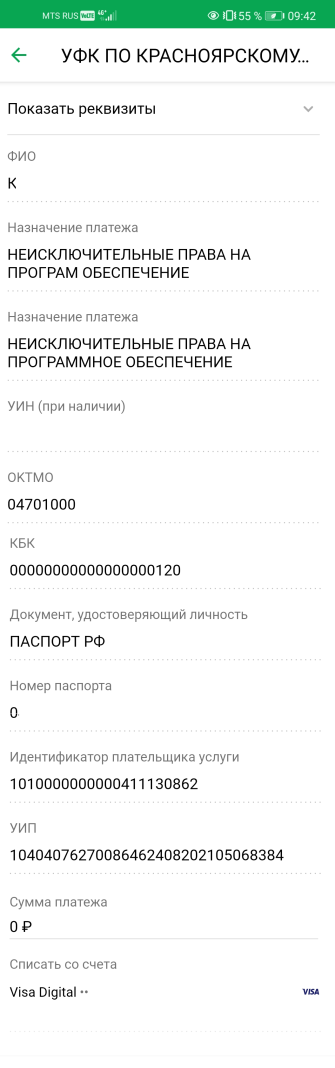 12. Нажать оплатить: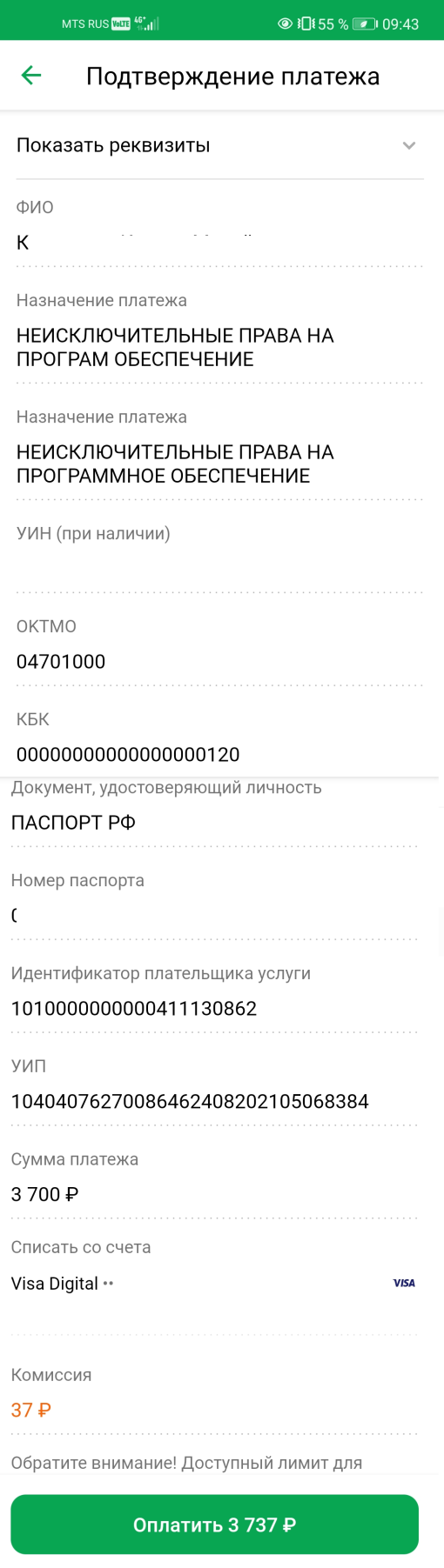 